2020 Vision; A General & Financial Services ConferenceWelcome to the 2020 Insurance Institute of Bristol conference.  The event promises to deliver a great day of professional development and networking with your fellow members and professionals.  An outline of the event’s agenda is detailed below, and you can read more about the sessions overleaf.  Please let us know what you think of the event by completing the online feedback form via the link sent to you after the conference.  We would welcome constructive feedback on how to make the event as useful as possible to our delegates.  Your CPD Certificate will be available to download after you have submitted your feedback.We hope you have a fantastic day! DateThursday 23 January 2020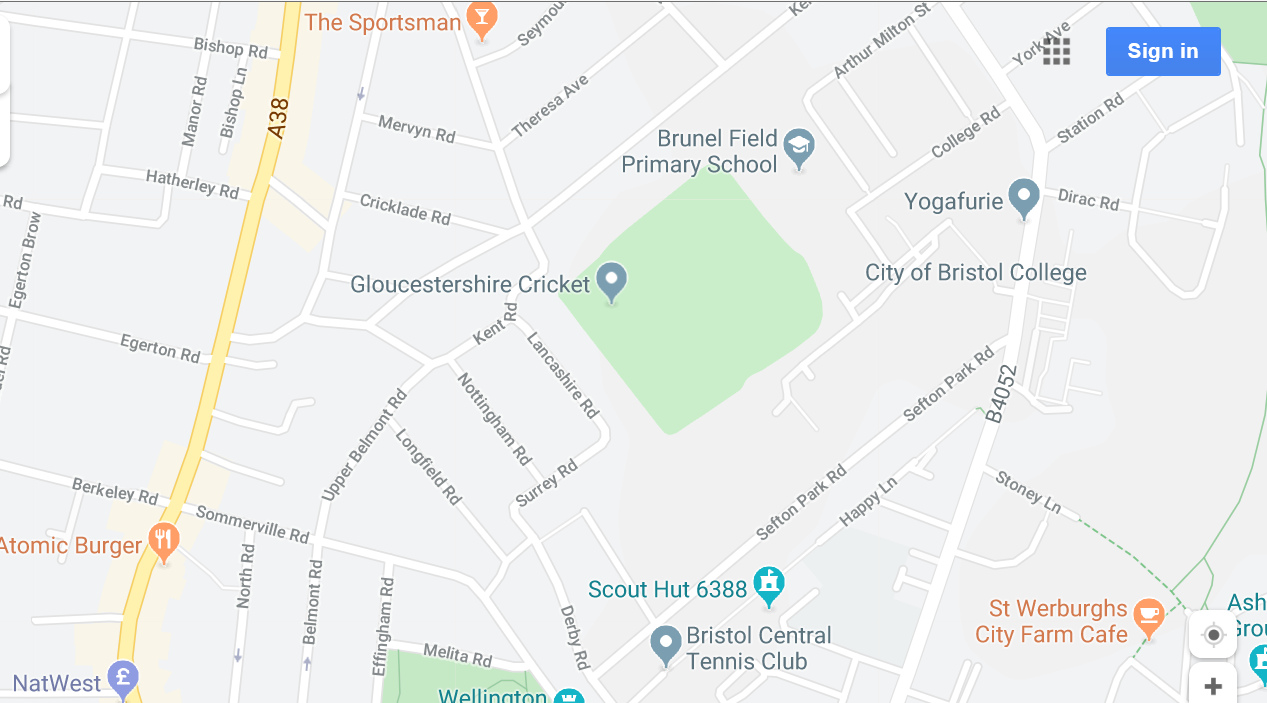 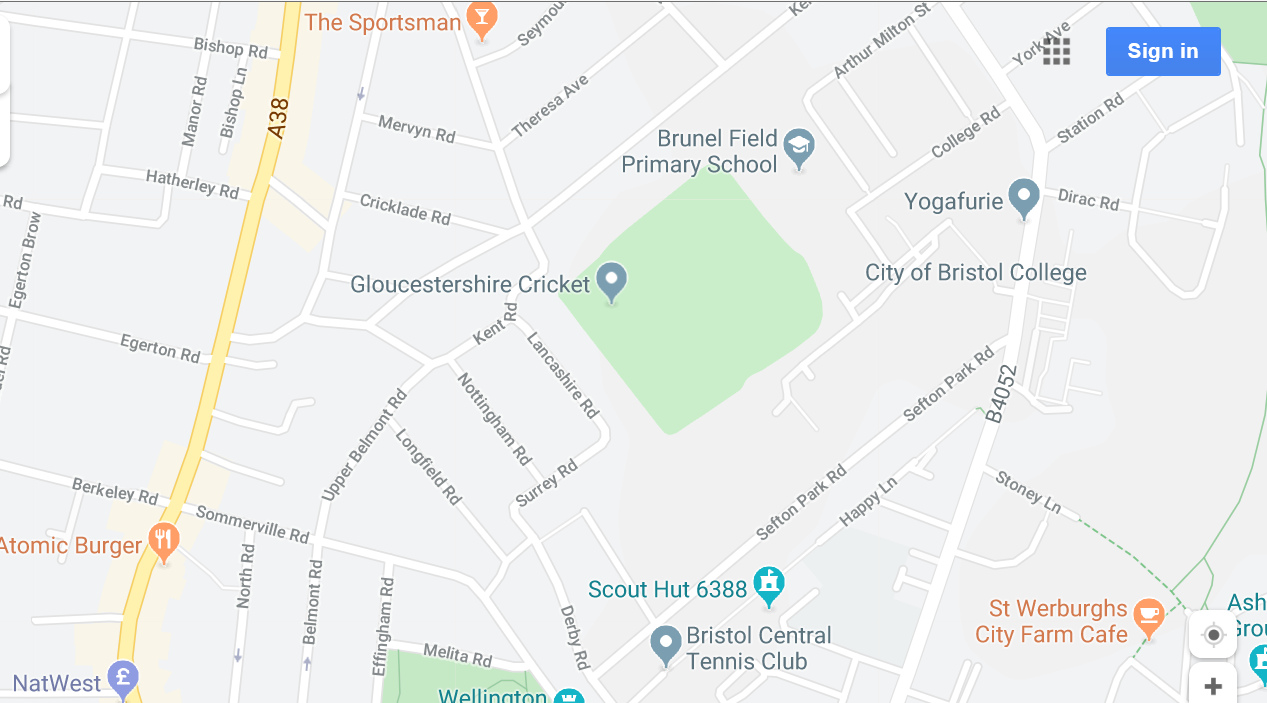 LocationThe Bristol PavilionGloucestershire Cricket The Brightside GroundNevil RoadBristol BS7 9EJTravel & Car ParkingDRIVINGExit M32 at Junction 2 (Fishponds and Horfield). Take the exit off the roundabout - Muller Road - AA signposted ‘County Cricket Ground’. If coming from the north (M4) this is the 3rd exit, if coming from the City Centre this is the 1st exit. After approximately 1 mile turn left into Ralph Road.  At the end turn left and then first right into Kennington Avenue. At the T junction turn left into Nevil Road and the Grace Gates are in front of you. Note: Some Sat. Nav systems show Lancashire Avenue for postcode BS7 9EJ. This road borders the County Ground, off Nevil Road where the entrance is located.PARKINGFree on-site parking via Nevil Road entrance. For special access needs or other requirements please contact the venue direct.PUBLIC TRANSPORTRAIL:Bristol Temple Meads train station (City Centre) is approximately 2 miles from the County Ground; taxi fare approximately £9.00. Bristol Parkway station is approximately 3 miles from the CountyGround & located north of the cityBUS:From the City Centre, services 73, 75, 76 and 77 will take you along the Gloucester Road and bring you within 100 yards of the County Ground. From Bristol Temple Meads railway station, Nos. 8 or 9 will take you to the bus station and then catch one of the above from the Central Bus Station, the No 70 runs to Ashely Down Road, to the rear of the cricket ground or No 71 takes you directly from Bristol Temple Meads to Gloucester Road.We will be taking photographs throughout this event which may be used on our website and social media to promote the activities of the Insurance Institute of Bristol.  If you do not wish your picture to be taken or used in this way, please make sure you let the organisers know when you arrive. RefreshmentsTea, coffee & juice will be available during the refreshment breaks.  A buffet lunch will also be provided.If you have any special dietary requirements or any other particular needs that were not stated on your booking form or advised to Emily Westacott subsequently, please contact emily.westacott@cii.co.uk to discuss.Dress CodeBusiness attire for the day Wi-Fi Free Wi-Fi will be available to all delegates and the code will be advised on the dayConference ChairRichard Smith FCII, Vice President, Insurance Institute of BristolConference ManagerEmily Westacott, Regional Membership Executive, Chartered Insurance InstituteConference SpeakersChris Morter ACII			President, Insurance Institute of BristolMatthew Hartigan ACII		HIGOS Insurance Brokers LtdAlex Tong ACII				QBEJason Howes A.inst.S.M.M		AllianzKaren Brown ACII			Insurance Institute of BristolSandra Paul				Prestwood Software LtdSteve Green ACII			Steve Green Consultancy LtdSteve White				BIBADeepak Sohal Cert CII			ZurichAndrew Burton			Andrew Burton Coaching LtdAlison Cooper FCII Dip PFS		ACT One Training Services LtdFran Burgess				Zing 365 LtdMelissa Collett 			Chartered Insurance InstituteDebbie Sturge ACII			University of West of EnglandAGENDA8:30 – 9:15	Registration, refreshments and networking9:15 – 9:30	WelcomeRichard Smith FCII, Vice President, Insurance Institute of Bristol Chris Morter ACII, President, Insurance Institute of Bristol9:30 – 9:45	Opening Address			Steve White, BIBA9:45 – 11:00	Plenary & Question TimeMatthew Hartigan ACII, Managing Director, HIGOS Insurance Brokers LtdAlex Tong ACII, Southern Regional Manager, QBEJason Howes A.inst.S.M.M, Southern Regional Manager, AllianzKaren Brown ACII, Past President, Insurance Institute of BristolSandra Paul, Prestwood Software LtdSteve Green ACII, Managing Director, Steve Green Consultancy LtdSteve White, CEO, BIBA11:00 – 11:15	Refreshment Break11:15 – 11:30	MSc Risk Management and Insurance 			Debbie Sturge ACII, Course Director, University of West of England11:30 – 12:40	Carousel Sessions			Please choose 2 sessions and email emily.westacott@cii.co.uk with your choices			Cyber Insurance into 2020 & beyond; Deepak Sohal Cert CII, ZurichGive clients confidence and clarity using cashflow modelling; Sandra Paul, Prestwood Software Ltd			Wellbeing in Insurance and Financial Services; Andrew Burton, Andrew Burton Coaching Ltd12:40 – 13:30	Networking Lunch13:30 – 14:00	Chartered Insurance Institute			Melissa Collett, Director of Professional Standards, CII14:00 – 15:10	Carousel SessionsPlease choose 2 sessions and email emily.westacott@cii.co.uk with your choicesFinancial Resilience for Women, Alison Cooper FCII Dip PFS, ACT One Training Services LtdEmbedding/Value of Learning Culture in Insurance and Financial Services, Fran Burgess, Zing 365 Ltd			Professional Standards, Melissa Collett, Director of Professional Standards, CII15:10 – 15:30	Refreshment Break15:30 – 16:00	Closing Address16:00		Conference Closes			Bar & networking